Abstand halten und näher rücken … 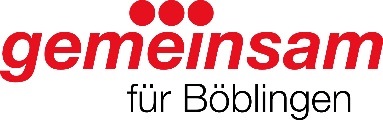 Liebe Hausgemeinschaft, liebe Nachbarschaft, sollten Sie zu einer der Corona-Risikogruppen gehören (hohes Alter, Immunschwäche, Grunderkrankungen) oder auf Grund anderer Umstände zu Hause bleiben müssen, biete ich / bieten wir Ihnen gerne meine / unsere Unterstützung an. Was ich / wir für Sie übernehmen können:	Einkäufe im Supermarkt, Drogerie oder Apotheke	Andere Besorgungen	mit dem Hund Gassi gehen	Anderes………………………………………………………………………………..Wie man mich / uns erreicht: 		Zettel an der Wohnungstür	Einkaufsliste / Zettel in den Briefkasten	Telefonisch	Anders:…………………………………………………………………………………. Unterstützung von wem?
Auf gute Nachbarschaft!NameWohnung/BriefkastenTelefonnummer